What is sexting?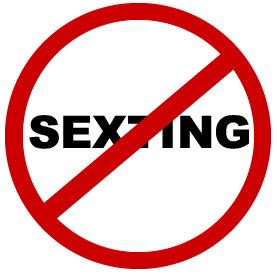 Sexting is sending sexually explicit images via text, email, MSN or through social networking sites. For example, this could be a picture of a young man or woman without some or all of their clothes on.Sometimes people call it Cybersex or sending a nudie, picture or selfie.It is illegal. By sending an explicit picture you are producing and sharing child abuse images and this is against the law, even if the picture is taken and shared with their permission.It is very easy to send a photo or message, but once you have sent it you have NO control about how it is passed on.When images are stored or shared online they become public. They can be deleted on social media or may only last a few seconds on apps like Snapchat, but images can still be saved pr copies by others.These images might never be removed.They could be found in the future, for example when applying for jobs and university.Don’t do it.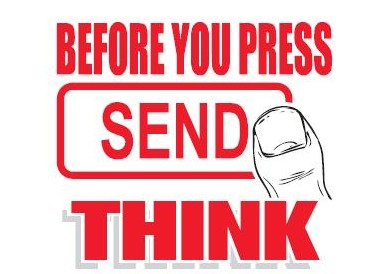 